ПРОЕКТот ________________                                                                                № ________________О внесении изменений в постановление администрации городского округа город Шахунья Нижегородской области от 21 июня 2017 года № 758 «Об утверждении Административного регламента по предоставлению муниципальной услуги «Предоставление порубочного билета и (или) разрешения на пересадку деревьев и кустарников на территории городского округа город Шахунья 
Нижегородской области»В целях приведения в соответствие с действующим законодательством, администрация городского округа город Шахунья Нижегородской области постановляет: В постановление администрации городского округа город Шахунья Нижегородской области от 21 июня 2017 года № 758 «Об утверждении Административного регламента по предоставлению муниципальной услуги «Предоставление порубочного билета и (или) разрешения на пересадку деревьев и кустарников на территории городского округа город Шахунья Нижегородской области» внести изменения, изложив Административный регламент по предоставлению муниципальной услуги «Предоставление порубочного билета и (или) разрешения на пересадку деревьев и кустарников на территории городского округа город Шахунья Нижегородской области» в новой редакции, согласно приложению к настоящему постановлению.Начальнику общего отдела администрации городского округа город Шахунья    Нижегородской области обеспечить размещение настоящего постановления на официальном сайте администрации городского округа город Шахунья. Настоящее постановление вступает с силу со дня его официального опубликования.Со дня вступления в силу настоящего постановления признать утратившим силу постановление администрации городского округа город Шахунья Нижегородской области от 06.03.2018 № 326 «О внесении изменений в постановление администрации городского округа город Шахунья Нижегородской области от 21 июня 2017 года № 758 «Об утверждении Административного регламента по предоставлению муниципальной услуги «Предоставление порубочного билета и (или) разрешения на пересадку деревьев и кустарников на территории городского округа город Шахунья  Нижегородской области».Контроль за исполнением настоящего постановления возложить на Заместителя главы администрации начальника Управления по работе с территориями и благоустройству администрации городского округа город Шахунья Нижегородской области Ю.А. Софронова.Глава местного самоуправлениягородского округа город Шахунья							  Р.В.КошелевСогласовано:Начальник юридического отделаадминистрации городского округагород Шахунья Нижегородской области                                                                   А.В. БеловВыслано: общий отдел - 4 экз., юр. отдел – 1 экз., Управление по работе с территориями и благоустройству – 1 экз., Вахтанский территориальный отдел – 1 экз., Сявский территориальный отдел – 1 экз., Управление экономики, прогнозирования инвестиционной политики и муниципального имущества – 1 экз., Отдел ГБУ НО «УМФЦ г.о.г. Шахунья» – 1 экз., сайт – 1 экз.Исп. Косульников А.А.(883152) 2-22-21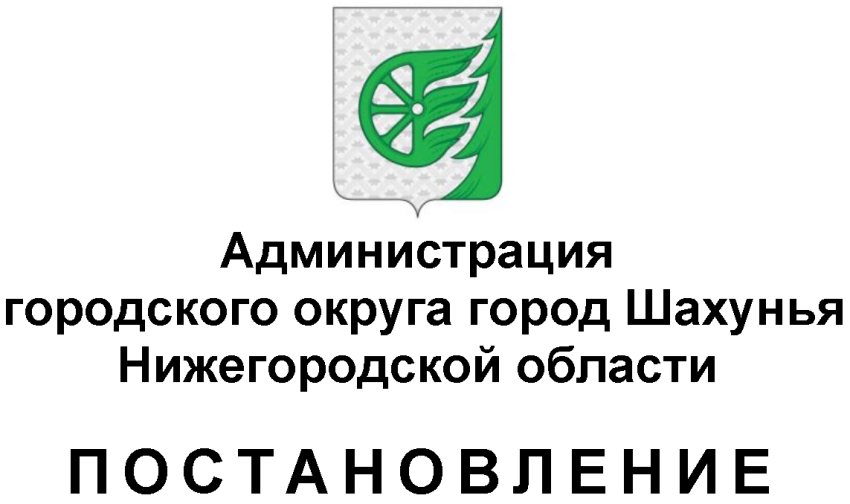 